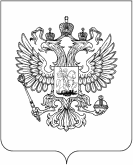 Российская ФедерацияИркутская областьСлюдянский районКОНТРОЛЬНО-СЧЕТНАЯ ПАЛАТА СЛЮДЯНСКОГО МУНИЦИПАЛЬНОГО РАЙОНАРАСПОРЯЖЕНИЕот 26 ноября 2021 г. N 10-РОБ УТВЕРЖДЕНИИ РЕГЛАМЕНТА КОНТРОЛЬНО-СЧЕТНОЙ ПАЛАТЫ СЛЮДЯНСКОГО МУНИПАЛЬНОГО РАЙОНАВ соответствии с Федеральным законом от 07.02.2011 N 6-ФЗ "Об общих принципах организации и деятельности контрольно-счетных органов субъектов Российской Федерации и муниципальных образований", Положением о Контрольно-счетной палате Слюдянского муниципального района, утвержденным решением районной Думы от 28.10.2021 N58-VII рд, ст. 42 Устава Слюдянского муниципального района, статьей 12 Положения о Контрольно-счетной палате Слюдянского муниципального района:1. Утвердить Регламент Контрольно-счетной палаты Слюдянского муниципального района (приложение).2. Ведущему инспектору Контрольно-счетной палаты Слюдянского муниципального района А.К. Побежимовой разместить настоящее распоряжение с приложением на официальном сайте администрации Слюдянского муниципального района http://www.sludyanka.ru в разделе «КСП».3. Ведущему инспектору Контрольно-счетной палаты Слюдянского муниципального района А.К. Побежимовой  ознакомить работников Контрольно-счетной палаты с настоящим распоряжением под роспись. 4. Контроль за исполнением распоряжения оставляю за собой.Председатель Контрольно-счетной палаты Слюдянского муниципального района         	                   	          	  Р.А. ЩепелинаПриложениек распоряжению председателяКонтрольно-счетной палатыСлюдянского муниципального районаот 26 ноября 2021 г. N 10-РРЕГЛАМЕНТКОНТРОЛЬНО-СЧЕТНОЙ ПАЛАТЫСЛЮДЯНСКОГО МУНИПАЛЬНОГО РАЙОНАСтатья 1. Общие положения1. Регламент Контрольно-счетной палаты Слюдянского муниципального района (далее по тексту - Регламент) утверждается на основании  Положения о Контрольно-счетной палате Слюдянского муниципального района, утвержденного решением районной  Думы  от 28.10.2021 N 58 VII-рд (далее по тексту - Положение о Контрольно-счетной палате).2. Регламент определяет вопросы организации и деятельности Контрольно-счетной палаты Слюдянского муниципального района (далее по тексту - Контрольно-счетная палата), порядок ведения дел, подготовки и проведения контрольных и экспертно-аналитических мероприятий и иные вопросы внутренней деятельности Контрольно-счетной палаты.3. Положения Регламента являются обязательными для исполнения председателем Контрольно-счетной палаты Слюдянского муниципального, аудитором Контрольно-счетной палаты и работниками аппарата Контрольно-счетной палаты Слюдянского муниципального района.4. По вопросам, порядок решения которых не урегулирован Регламентом и если установление такого порядка не относится в соответствии с Федеральным законом "Об общих принципах организации и деятельности контрольно-счетных органов субъектов Российской Федерации и муниципальных образований", Положением о Контрольно-счетной палате Слюдянского муниципального района  к предмету Регламента, решения принимаются  председателем Контрольно-счетной палаты Слюдянского муниципального района.Порядок решения таких вопросов устанавливается председателем Контрольно-счетной палаты Слюдянского муниципального района и вводится в действие правовым актом.5. Изменения в Регламент вносятся  председателем Контрольно-счетной палаты Слюдянского муниципального района и утверждаются правовым актом председателя Контрольно-счетной палаты Слюдянского муниципального района.Статья 2. Председатель Контрольно-счетной палаты Слюдянского муниципального района1. Председатель Контрольно-счетной палаты Слюдянского муниципального района:1) осуществляет руководство деятельностью Контрольно-счетной палаты и организует ее работу в соответствии с Положением о Контрольно-счетной палате Слюдянского муниципального района и настоящим Регламентом;2) представляет Контрольно-счетную палату во взаимоотношениях с федеральными органами государственной власти, органами государственной власти Иркутской области, органами местного самоуправления, организациями, объединениями, гражданами, без доверенности действует от имени Контрольно-счетной палаты;3) утверждает структуру и  штатное расписание Контрольно-счетной палаты;4) утверждает Регламент, стандарты внешнего муниципального финансового контроля, годовые планы деятельности Контрольно-счетной палаты, Положение об аппарате Контрольно-счетной палаты, изменения в данные правовые акты, должностные инструкции работников аппарата Контрольно-счетной палаты;5) утверждает результаты контрольных и экспертно-аналитических мероприятий Контрольно-счетной палаты, подписывает заключения, представления и предписания Контрольно-счетной палаты;6) в соответствии с компетенцией Контрольно-счетной палаты направляет в районную Думу, мэру Слюдянского муниципального района информацию о ходе исполнения бюджета Слюдянского муниципального района, о результатах проведенных контрольных и экспертно-аналитических мероприятий, заключения, составленные Контрольно-счетной палатой;7) представляет в Думу Слюдянского муниципального района ежегодный отчет о деятельности Контрольно-счетной палаты;8) заключает муниципальные контракты, иные гражданско-правовые договоры, необходимые для обеспечения деятельности Контрольно-счетной палаты; 9) осуществляет полномочия представителя нанимателя (работодателя) в отношении муниципальных служащих аппарата Контрольно-счетной палаты, полномочия по найму и увольнению работников Контрольно-счетной палаты, не являющихся муниципальными служащими;10) утверждает правовые акты о реализации гарантий, установленных для должностных лиц Контрольно-счетной палаты;11) распоряжается финансовыми средствами, предусмотренными в районном бюджете на содержание и деятельность Контрольно-счетной палаты;12)  утверждает бюджетную смету Контрольно-счетной палаты с соблюдением требований, установленных бюджетным законодательством;13) осуществляет контроль за деятельностью Контрольно-счетной палаты;14) издает правовые акты (распоряжения) по вопросам организации деятельности Контрольно-счетной палаты;15) составляет протоколы об административных правонарушениях, предусмотренных статьями  в соответствии с действующим законодательством;16) осуществляет иные полномочия в соответствии с законодательством, регулирующим организацию и деятельность контрольно-счетных органов муниципальных образований, Положением о Контрольно-счетной палате и иными муниципальными правовыми актами Слюдянского муниципального района.17)  участвует в заседаниях районной Думы и ее комиссий, в комиссиях органов местного самоуправления.  2. В соответствии с годовыми планами деятельности Контрольно-счетной палаты Слюдянского муниципального района председатель КСП является руководителем контрольных и экспертно-аналитических мероприятий. В период временного отсутствия председателя Контрольно-счетной палаты (в том числе в период отпуска, командировки, временной нетрудоспособности) его полномочия исполняет аудитор Контрольно-счетной палаты в соответствии с распоряжением  председателя Контрольно-счетной палаты. Статья 3. Аудитор Контрольно-счетной палаты Слюдянского муниципального района Аудитор Контрольно-счетной палаты Слюдянского муниципального района:1) аудитор Контрольно-счетной палаты Слюдянского муниципального района организует проведение контрольных и экспертно-аналитических мероприятий Контрольно-счетной палаты; 2) является руководителем и ответственным за проведение контрольных и экспертно-аналитических мероприятий в соответствии с годовым планом деятельности Контрольно-счетной палаты;3) разрабатывает и вносит предложения по приоритетным направлениям деятельности Контрольно-счетной палаты, а также предложения в проект годового плана деятельности Контрольно-счетной палаты;4) в период временного отсутствия председателя Контрольно-счетной палаты Слюдянского муниципального района исполняет его полномочия на основании распоряжения председателя Контрольно-счетной палаты Слюдянского муниципального района;5) участвует в заседаниях районной Думы и ее комиссий, в комиссиях органов местного самоуправления.  6) выполняет иные полномочия в соответствии с настоящим Регламентом и поручениями председателя Контрольно-счетной палаты.Статья 4. Аппарат Контрольно-счетной палаты Слюдянского муниципального района  1. В соответствии с частью 6 статьи 5 Федерального закона "Об общих принципах организации и деятельности контрольно-счетных органов субъектов Российской Федерации и муниципальных образований", частью 1, 4 статьи 4 Положения о Контрольно-счетной палате Слюдянского муниципального района образуется аппарат Контрольно-счетной палаты (далее по тексту - аппарат).2. Основными задачами аппарата является осуществление и обеспечение контрольной, экспертно-аналитической и иной деятельности Контрольно-счетной палаты.3. В состав аппарата входят  инспекторы и иные штатные работники. Под инспекторами КСП понимаются лица, замещающие в аппарате КСП должности муниципальной службы ведущего инспектора, инспектора. На инспекторов возлагаются обязанности по организации и непосредственному проведению внешнего муниципального финансового контроля в пределах компетенции Контрольно-счетной палаты. Инспекторы являются должностными лицами Контрольно-счетной палаты.4. Функции, организация работы аппарата определяются Положением об аппарате Контрольно-счетной палаты, которое утверждается правовым актом (распоряжением) председателя Контрольно-счетной палаты. Статья 5. Планирование деятельности Контрольно-счетной палаты Слюдянского муниципального района1. В соответствии со статьей 12 Федерального закона "Об общих принципах организации и деятельности контрольно-счетных органов субъектов Российской Федерации и муниципальных образований", статьей 11 Положения о Контрольно-счетной палате Слюдянского муниципального района осуществляет свою деятельность на основе  планов.Контрольно-счетная палата планирует свою деятельность в целях эффективной организации осуществления внешнего муниципального финансового контроля, исходя из необходимости обеспечения всестороннего системного контроля за формированием и использованием средств районного бюджета.2. Контрольно-счетная палата организует свою деятельность на основе приоритетных направлений деятельности Контрольно-счетной палаты, годового плана деятельности Контрольно-счетной палаты, которые формируются исходя из необходимости обеспечения выполнения ее задач, функций и полномочий.3. Порядок разработки приоритетных направлений деятельности Контрольно-счетной палаты определяется стандартом организации деятельности Контрольно-счетной палаты, устанавливающим общие правила, требования и процедуры планирования деятельности Контрольно-счетной палаты.4. Порядок разработки и утверждения годового плана деятельности Контрольно-счетной палаты, внесения в него изменений определяется стандартом организации деятельности Контрольно-счетной палаты, устанавливающим общие правила, требования и процедуры планирования деятельности Контрольно-счетной палаты.Годовой план деятельности Контрольно-счетной палаты формируется на основе предложений должностных лиц Контрольно-счетной палаты, а также на основании поручений районной Думы, предложений  мэра Слюдянского муниципального района.Годовой план деятельности Контрольно-счетной палаты утверждается председателем Контрольно-счетной палаты.Статья 6. Методологическое обеспечение деятельности Контрольно-счетной палаты Слюдянского муниципального района1. Методологическое обеспечение деятельности Контрольно-счетной палаты состоит в формировании и совершенствовании системы взаимоувязанных стандартов внешнего муниципального финансового контроля и методических рекомендаций, регулирующих осуществление контрольной и экспертно-аналитической деятельности в целях содействия качественному выполнению полномочий Контрольно-счетной палаты, повышению уровня эффективности ее деятельности.2. Задачами методологического обеспечения деятельности Контрольно-счетной палаты являются:определение требований, процедур и методов организации деятельности Контрольно-счетной палаты, осуществления ее контрольной и экспертно-аналитической деятельности, обеспечение их соответствия законодательству Российской Федерации, законодательству Иркутской области, муниципальным правовым актам органов местного самоуправления  Слюдянского муниципального района;совершенствование и внедрение новых методов осуществления контрольной и экспертно-аналитической деятельности Контрольно-счетной палаты;изучение и внедрение передового опыта иных органов финансового контроля.3. Решение задач методологического обеспечения деятельности Контрольно-счетной палаты осуществляется путем:планирования, организации и осуществления разработки документов по методологическому обеспечению деятельности Контрольно-счетной палаты;проведения мониторинга актуальности положений действующих документов по методологическому обеспечению деятельности Контрольно-счетной палаты и анализа их практического применения;изучения, анализа и обобщения практического опыта организации деятельности Контрольно-счетной палаты и осуществления ее контрольной и экспертно-аналитической деятельности;изучения и анализа стандартов Счетной палаты Российской Федерации, а также международных и национальных стандартов в области государственного контроля, аудита и финансовой отчетности, в том числе стандартов ИНТОСАИ;внесения изменений в действующие документы по методологическому обеспечению деятельности Контрольно-счетной палаты.4. Общее руководство методологическим обеспечением деятельности Контрольно-счетной палаты осуществляет председатель Контрольно-счетной палаты Слюдянского муниципального района.Непосредственное методологическое обеспечение деятельности Контрольно-счетной палаты осуществляют аудитор и иные должностные лица Контрольно-счетной палаты в соответствии с правовым актом Председателя Контрольно-счетной палаты Слюдянского муниципального района.5. Документами по методологическому обеспечению деятельности Контрольно-счетной палаты являются стандарты внешнего муниципального финансового контроля (далее по тексту - стандарты) и методические рекомендации.Разработка стандартов и методических рекомендаций осуществляется в соответствии с годовым планом деятельности Контрольно-счетной палаты, содержащим раздел, предусматривающий проведение мероприятий по методологическому обеспечению деятельности Контрольно-счетной палаты.Стандарты определяют правила и процедуры планирования, организации и осуществления различных видов деятельности Контрольно-счетной палаты и (или) требования к их результатам.Стандарты разрабатываются и утверждаются в порядке, предусмотренном  статьей 7 настоящего Регламента.Методические рекомендации содержат описание рекомендуемых для выполнения методов (способов) осуществления отдельных процедур контрольной, экспертно-аналитической и иных видов деятельности Контрольно-счетной палаты.6. Документы по методологическому обеспечению деятельности Контрольно-счетной палаты должны отвечать следующим основным требованиям:законности - содержать положения, не противоречащие федеральным законам и иным нормативным правовым актам Российской Федерации, законодательству Иркутской области и муниципальным правовым актам Слюдянского муниципального района;целесообразности - соответствовать поставленным целям их разработки; четкости и ясности - обеспечивать однозначность понимания изложенных в них положений;логической стройности - обеспечивать последовательность и целостность изложения их положений, исключать внутренние противоречия;полноты - охватывать в полном объеме все существенные вопросы, регулируемые ими;преемственности и непротиворечивости - обеспечивать взаимосвязь и согласованность с ранее принятыми правовыми актами Председателя Контрольно-счетной палаты, не допускать дублирование их положений;подконтрольности выполнения - обеспечивать возможность объективного контроля за выполнением их положений;единства терминологической базы - обеспечивать одинаковую трактовку применяемых в них терминов.7. Внесение изменений в утвержденные документы по методологическому обеспечению деятельности Контрольно-счетной палаты осуществляется в случаях, если необходимо:более точно регламентировать или детализировать процессы осуществления различных видов деятельности Контрольно-счетной палаты;устранить недостатки в стандарте (методических рекомендациях), выявленные в ходе проведения контрольных, экспертно-аналитических мероприятий;привести положения стандарта (методических рекомендаций) в соответствие с вновь принятыми законодательными и иными нормативными правовыми актами Российской Федерации, Иркутской области, муниципальными правовыми актами органов местного самоуправления;  исправить опечатки, ошибки или иные неточности, обнаруженные в стандарте (методических рекомендациях).8. Необходимость внесения изменений в документы по методологическому обеспечению деятельности Контрольно-счетной палаты или признания их утратившими силу определяется по результатам мониторинга актуальности положений данных документов и анализа их практического применения, которые осуществляются председателем Контрольно-счетной палаты, аудитором и иными должностными лицами Контрольно-счетной палаты в процессе осуществления полномочий по внешнему муниципальному финансовому контролю.В ходе мониторинга актуальности положений стандарта (методических рекомендаций) проверяется их соответствие законодательным и иным нормативным правовым актам Российской Федерации, Иркутской области и муниципальным правовым Слюдянского муниципального района.В ходе анализа практического применения положений стандарта (методических рекомендаций) определяется соответствие результатов их практического применения задачам данного документа, устанавливается наличие проблем и недостатков, возникающих при практическом применении положений указанных документов, а также выявляется необходимость дополнительной регламентации сферы применения стандарта (методических рекомендаций).Мониторинг актуальности положений стандарта (методических рекомендаций) осуществляется по мере необходимости, связанной с принятием новых нормативных правовых актов Российской Федерации, Иркутской области и муниципальных правовых актов.Анализ практического применения стандарта (методических рекомендаций) проводится периодически, но не ранее чем через год после утверждения. Аудитор Контрольно-счетной палаты  и должностные лица Контрольно-счетной палаты представляют предложения о внесении изменений в стандарт (методические рекомендации), об утверждении новой редакции указанных документов или о признании их утратившими силу председателю Контрольно-счетной палаты. Председатель Контрольно-счетной палаты включает в план деятельности Контрольно-счетной палаты на очередной или текущий год.Статья 7. Стандарты внешнего муниципального финансового контроля Контрольно-счетной палаты Слюдянского муниципального района1. В соответствии со статьей 11 Федерального закона "Об общих принципах организации и деятельности контрольно-счетных органов субъектов Российской Федерации и муниципальных образований" в Контрольно-счетной палате разрабатываются и действуют стандарты внешнего муниципального финансового контроля.2. В Контрольно-счетной палате действуют стандарты организации деятельности Контрольно-счетной палаты (СОД) и стандарты внешнего муниципального финансового контроля, осуществляемого Контрольно-счетной палатой (СФК).Стандарты организации деятельности Контрольно-счетной палаты определяют общие правила, требования и процедуры организации и осуществления в Контрольно-счетной палате методологического обеспечения, планирования работы, подготовки отчетов, взаимодействия с другими контрольными органами и иных видов внутренней деятельности Контрольно-счетной палаты.Стандарты внешнего муниципального финансового контроля, осуществляемого Контрольно-счетной палатой, определяют общие правила, требования и процедуры осуществления Контрольно-счетной палатой контрольной и экспертно-аналитической деятельности.3. Стандарты разрабатываются должностными лицами Контрольно-счетной палаты в соответствии.  Разработка стандартов основывается на требованиях Бюджетного кодекса Российской Федерации, Федерального закона "Об общих принципах организации и деятельности контрольно-счетных органов субъектов Российской Федерации и муниципальных образований", Положения о Контрольно-счетной палате Слюдянского муниципального района и иных муниципальных правовых актов органов местного самоуправления Слюдянского муниципального района. При разработке стандартов учитываются стандарты Счетной палаты Российской Федерации, стандарты ИНТОСАИ, другие международные стандарты в области государственного контроля, аудита и финансовой отчетности.Стандарты являются обязательными для исполнения всеми работниками Контрольно-счетной палаты.4. Стандарты рассматриваются и  утверждаются председателя Контрольно-счетной палаты Слюдянского муниципального района.Стандарты подлежат размещению на официальном сайте администрации Слюдянского муниципального района в разделе «КСП».Статья 8. Основания для проведения контрольных и экспертно-аналитических мероприятий1. Контрольные и экспертно-аналитические мероприятия проводятся Контрольно-счетной палатой на основании утвержденного годового плана деятельности Контрольно-счетной палаты.2. Обязательным условием проведения контрольных и экспертно-аналитических мероприятий является наличие программ проведения контрольных и экспертно-аналитических мероприятий.Программа проведения контрольного или экспертно-аналитического мероприятия подготавливается по результатам предварительного изучения предмета и объектов соответственно контрольного или экспертно-аналитического мероприятия.Подготовку программы проведения контрольного, экспертно-аналитического мероприятия осуществляет ответственный за его проведение исполнитель. Программа проведения контрольного, экспертно-аналитического мероприятия подлежит утверждению (согласованию) председателем Контрольно-счетной палаты.3. Ответственный за проведение контрольного мероприятия исполнитель уведомляет руководителей объектов контроля о проведении на данных объектах контрольного мероприятия.В случае проведения экспертно-аналитического мероприятия, предусматривающего выезд (выход) на места расположения объектов мероприятия, ответственный за проведение мероприятия исполнитель направляет руководителям объектов мероприятия уведомления о проведении экспертно-аналитического мероприятия на данных объектах.Ответственный за проведение контрольного или экспертно-аналитического мероприятия исполнитель информирует главных распорядителей бюджетных средств о проведении в отношении подведомственных им организаций контрольного или экспертно-аналитического мероприятия.Статья 9. Порядок направления запросов Контрольно-счетной палаты Слюдянского муниципального района1. Запросы информации, документов и материалов, необходимых для проведения контрольных и экспертно-аналитических мероприятий (далее по тексту - запросы), в органы и организации, указанные в части 1 статьи 15 Федерального закона "Об общих принципах организации и деятельности контрольно-счетных органов субъектов Российской Федерации и муниципальных образований" (далее по тексту - получатели запроса), направляются Контрольно-счетной палатой в порядке, предусмотренном  статьей 16 Положения о Контрольно-счетной палате.2. Запросы оформляются должностными лицами Контрольно-счетной палаты, ответственными за проведение контрольных, экспертно-аналитических мероприятий.Запрос оформляется в виде документа на бумажном носителе, подписывается председателем Контрольно-счетной палаты и регистрируется в соответствии с правилами делопроизводства и документооборота Контрольно-счетной палаты.3. Должностное лицо, оформляющее запрос, выбирает один из способов направления запроса получателю: под расписку  либо заказным почтовым отправлением с уведомлением о вручении. При вручении запроса под расписку отметка получателя запроса о его получении проставляется на втором экземпляре запроса, который возвращается работнику Контрольно-счетной палаты, вручившему запрос.         Датой получения запроса, врученного под расписку, является дата получения, проставленная получателем запроса на втором экземпляре запроса. Датой получения запроса, направленного заказным почтовым отправлением с уведомлением о вручении, является дата, указанная в уведомлении о вручении.Статья 10. Проведение контрольных мероприятий и оформление их результатов1.  Правила, требования и порядок проведения Контрольно-счетной палатой контрольных мероприятий и оформления их результатов определяются частью 2 статьи 10 Федерального закона "Об общих принципах организации и деятельности контрольно-счетных органов субъектов Российской Федерации и муниципальных образований",  Порядком осуществления Контрольно-счетной палатой полномочий по внешнему муниципальному финансовому контролю, утвержденным решением районной Думы  от 27.09.2018 N 58VI-рд,  статьей 9 Положения о Контрольно-счетной палате, стандартом внешнего муниципального финансового контроля, определяющим общие правила, требования и процедуры проведения Контрольно-счетной палатой контрольных мероприятий.2. Объектами контрольных мероприятий являются объекты внешнего муниципального финансового контроля, перечисленные в Бюджетном кодексе Российской Федерации, Федеральном законе "Об общих принципах организации и деятельности контрольно-счетных органов субъектов Российской Федерации и муниципальных образований".3.  Предметом контрольных мероприятий является деятельность объектов контроля по формированию, управлению и распоряжению средствами районного бюджета, муниципальной собственностью Слюдянского муниципального района и иными ресурсами в пределах полномочий Контрольно-счетной палаты.4. Проведение контрольного мероприятия осуществляется с применением методов, предусмотренных частью 3 статьи 3 Порядка осуществления Контрольно-счетной палатой полномочий по внешнему муниципальному финансовому контролю.5. Срок проведения контрольного мероприятия, как правило, составляет 45 рабочих дней. Срок и объемы проведения конкретного контрольного мероприятия определяются правовым актом председателя Контрольно-счетной палаты в соответствии с годовым планом деятельности Контрольно-счетной палаты.Датой окончания контрольного мероприятия является дата утверждения результатов данного мероприятия председателем Контрольно-счетной палаты Слюдянского муниципального района.6. Результаты контрольных мероприятий оформляются в соответствии с частью 2 статьи 10 Федерального закона "Об общих принципах организации и деятельности контрольно-счетных органов субъектов Российской Федерации и муниципальных образований". При проведении контрольного мероприятия составляется соответствующий акт, который доводится до сведения руководителей проверяемых органов и организаций. На основании акта составляется отчет.Оформление результатов контрольных мероприятий осуществляется в порядке, предусмотренном частями 4 - 7 статьи 4 Порядка осуществления Контрольно-счетной палатой  полномочий по внешнему муниципальному финансовому контролю, стандартом внешнего муниципального финансового контроля, определяющим общие правила, требования и процедуры проведения Контрольно-счетной палатой контрольных мероприятий.Результаты контрольных мероприятий подлежат утверждению председателем Контрольно-счетной палаты. Датой утверждения результатов контрольного мероприятия считается дата подписания председателем Контрольно-счетной палаты отчета о результатах данного мероприятия.7. Правила, требования, порядок и особенности проведения контрольных мероприятий в рамках осуществления оперативного контроля  за исполнением бюджета Слюдянского муниципального района определяются стандартом внешнего муниципального финансового контроля, определяющим общие правила, требования и процедуры осуществления оперативного контроля за исполнением районного бюджета. 8. Правила, требования, порядок и особенности проведения контрольных мероприятий в рамках последующего контроля за исполнением районного  бюджета определяются Бюджетным кодексом Российской Федерации, Положением о бюджетном процессе в Слюдянском муниципальном районе, стандартом внешнего муниципального финансового контроля, определяющим общие правила, требования и процедуры проведения внешней проверки годового отчета об исполнении районного бюджета.Статья 11. Проведение экспертно-аналитических мероприятий и оформление их результатов1. Правила, требования и порядок проведения Контрольно-счетной палатой экспертно-аналитических мероприятий и оформления их результатов определяются частью 3 статьи 10 Федерального закона "Об общих принципах организации и деятельности контрольно-счетных органов субъектов Российской Федерации и муниципальных образований",  статьей 9  Положения о Контрольно-счетной палате, стандартом внешнего муниципального финансового контроля, определяющим общие правила, требования и процедуры проведения Контрольно-счетной палатой экспертно-аналитических мероприятий.2. Объектами экспертно-аналитических мероприятий являются объекты внешнего муниципального финансового контроля, перечисленные в Бюджетном кодексе Российской Федерации, Федеральном законе "Об общих принципах организации и деятельности контрольно-счетных органов субъектов Российской Федерации и муниципальных образований".3. Предметом экспертно-аналитических мероприятий являются организация бюджетного процесса, формирование, управление и распоряжение средствами районного бюджета, муниципальной собственностью Слюдянского муниципального района  и иными ресурсами в пределах полномочий Контрольно-счетной палаты.4. Экспертно-аналитическое мероприятие может осуществляться с применением анализа, обследования (анализ и оценка), экспертизы, мониторинга и других способов проведения исследований. Также в зависимости от предмета и целей экспертно-аналитического мероприятия в ходе его проведения может использоваться метод проверки.5. Срок проведения экспертно-аналитического мероприятия, как правило, составляет 35 рабочих дней. Срок и объемы проведения конкретного экспертно-аналитического мероприятия определяются правовым актом председателя Контрольно-счетной палаты в соответствии с годовым планом деятельности Контрольно-счетной палаты.Датой окончания экспертно-аналитического мероприятия является дата утверждения результатов данного мероприятия председателем Контрольно-счетной палаты. 6.  По результатам экспертно-аналитических мероприятий в соответствии с частью 3 статьи 10 Федерального закона "Об общих принципах организации и деятельности контрольно-счетных органов субъектов Российской Федерации и муниципальных образований" оформляются заключения в порядке, предусмотренном стандартом внешнего муниципального финансового контроля, определяющим общие правила, требования и процедуры проведения Контрольно-счетной палатой экспертно-аналитических мероприятий.Результаты экспертно-аналитических мероприятий подлежат утверждению председателем Контрольно-счетной палаты. Датой утверждения результатов экспертно-аналитического мероприятия считается дата подписания председателем Контрольно-счетной палаты заключения, оформленного по результатам экспертно-аналитического мероприятия.7. Правила, требования, порядок и особенности проведения экспертно-аналитических мероприятий в рамках осуществления предварительного контроля формирования проекта районного бюджета на очередной финансовый год и плановый период определяются Положением о бюджетном процессе в Слюдянском муниципальном районе, стандартом внешнего муниципального финансового контроля, определяющим общие правила, требования и процедуры проведения предварительного контроля формирования проекта бюджета района на очередной финансовый год и плановый период.8. Правила, требования, порядок и особенности проведения экспертно-аналитических мероприятий в рамках осуществления оперативного контроля за исполнением районного бюджета определяются стандартом внешнего муниципального финансового контроля, определяющим общие правила, требования и процедуры осуществления оперативного контроля за исполнением бюджета Слюдянского муниципального района.9. Правила, требования, порядок и особенности проведения экспертно-аналитических мероприятий в рамках последующего контроля за исполнением бюджета района определяются Бюджетным кодексом Российской Федерации, Положением о бюджетном процессе в Слюдянском муниципальном районе, стандартом внешнего муниципального финансового контроля, определяющим правила, требования и процедуры проведения внешней проверки годового отчета об исполнении бюджета Слюдянского муниципального района.Статья 12. Проведение финансово-экономической экспертизы проектов муниципальных правовых актов Слюдянского муниципального района, проектов муниципальных программ1. В соответствии с пунктом 7 части 2 статьи 9 Федерального закона "Об общих принципах организации и деятельности контрольно-счетных органов субъектов Российской Федерации и муниципальных образований",  пунктом 3 статьи 9 Положения о Контрольно-счетной палате Слюдянского муниципального района  Контрольно-счетная палата проводит финансово-экономическую экспертизу проектов муниципальных правовых актов (включая обоснованность финансово-экономических обоснований) в части,  касающейся расходных обязательств Слюдянского муниципального района, а также муниципальных программ.2. Финансово-экономическую экспертизу проектов муниципальных правовых актов Слюдянского муниципального района, а также муниципальных программ проводят аудитор Контрольно-счетной палаты, инспекторы и иные должностные лица Контрольно-счетной палаты в соответствии с годовым планом деятельности Контрольно-счетной палаты.        3. Субъекты, обладающие правом правотворческой инициативы в соответствии с Уставом, а также должностные лица администрации города Иркутска, подготовившие проекты муниципальных правовых актов Слюдянского муниципального района, предусматривающих расходы из бюджета района, проекты муниципальных правовых актов, приводящих к изменению доходов бюджета района, направляют данные проекты в Контрольно-счетную палату для проведения экспертизы. Направление указанных проектов в Контрольно-счетную палату осуществляется при наличии к проекту всех необходимых согласований в соответствии с Положением о муниципальных правовых актах Слюдянского муниципального района, Регламентом работы администрации района, Регламентом районной Думы.4. Результаты экспертизы проекта муниципального правового акта Слюдянского муниципального района  оформляются заключением или отчетом, которые  составляются и направляются субъекту, обладающему правом правотворческой инициативы, должностному лицу администрации района, подготовившему проект. Срок составления и направления заключения в отношении проекта муниципального правового акта, предусматривающего внесение изменений в действующий муниципальный правовой акт, составляет три рабочих дня, в отношении остальных проектов муниципальных правовых актов - пять рабочих дней со дня поступления проекта муниципального правового акта в Контрольно-счетную палату.5. Порядок проведения экспертизы проектов муниципальных правовых актов, предусмотренный настоящей частью, применяется, если иное не установлено законодательством, Положением о бюджетном процессе в Слюдянском муниципальном районе, утвержденным районной Думой. 6. При необходимости Контрольно-счетная палата привлекает к проведению контрольных и экспертно-аналитических мероприятий специалистов, должностных лиц иных организаций, органов и независимых экспертов, а также образовывает из них временные рабочие группы в соответствии с заключаемыми договорами.7. По результатам финансово-экономической экспертизы проектов муниципальных правовых актов Слюдянского муниципального района, муниципальных программ оформляется заключение или отчет. Подготовку заключения или отчета  осуществляет должностное лицо Контрольно-счетной палаты, проводившее финансово-экономическую экспертизу. Заключение подписывается аудитором или председателем Контрольно-счетной палаты Слюдянского муниципального района.8. Заключение или  отчет по результатам финансово-экономической экспертизы проектов муниципальных правовых Слюдянского муниципального района составляется и направляется субъекту, обладающему правом правотворческой инициативы, мэру Слюдянского муниципального района или должностному лицу администрации района, подготовившему проект муниципального правового акта. Статья 13. Подготовка и направление представлений Контрольно-счетной Слюдянского муниципального района1. В соответствии со статьей 270.2 Бюджетного кодекса Российской Федерации, статьей 16 Федерального закона "Об общих принципах организации и деятельности контрольно-счетных органов субъектов Российской Федерации и муниципальных образований", статьей 17 Порядка осуществления Контрольно-счетной палатой Слюдянского муниципального района полномочий по внешнему муниципальному финансовому контролю Контрольно-счетная палата по результатам проведенных контрольных мероприятий вправе вносить в органы местного самоуправления Слюдянского муниципального района, проверяемые органы и организации и их должностным лицам представления для их рассмотрения и принятия мер по устранению выявленных нарушений и недостатков, предотвращению нанесения материального ущерба Слюдянскому муниципальному образованию  или возмещению причиненного вреда, по привлечению к ответственности должностных лиц, виновных в допущенных нарушениях, а также мер по пресечению, устранению и предупреждению нарушений.2. Подготовка проекта представления Контрольно-счетной палаты обеспечивается ответственным за проведение контрольного мероприятия. Проект представления Контрольно-счетной палаты по результатам контрольного мероприятия представляется на рассмотрение председателю Контрольно-счетной палаты вместе с отчетом о результатах контрольного мероприятия.Представления Контрольно-счетной палаты оформляются в порядке, предусмотренном стандартом внешнего муниципального финансового контроля, определяющим общие правила, требования и процедуры проведения Контрольно-счетной палатой контрольных мероприятий.3. Представления Контрольно-счетной палаты подписываются председателем Контрольно-счетной палаты, а в его отсутствие - аудитором Контрольно-счетной палаты Слюдянского муниципального района.Представления Контрольно-счетной палаты должны быть направлены в объекты контроля в срок, установленный частью 3 статьи 5 Порядка осуществления Контрольно-счетной палатой полномочий по внешнему муниципальному финансовому контролю.Органы местного самоуправления и проверяемые органы и организации в течение одного месяца со дня получения представления Контрольно-счетной палаты обязаны уведомить в письменной форме Контрольно-счетную палату о принятых по результатам рассмотрения представления решениях и мерах.Статья 14. Подготовка и направление предписаний Контрольно-счетной палаты Слюдянского муниципального района1. В соответствии со статьей 270.2 Бюджетного кодекса Российской Федерации, со статьей 16 Федерального закона "Об общих принципах организации и деятельности контрольно-счетных органов субъектов Российской Федерации и муниципальных образований", статьей 6 Порядка осуществления Контрольно-счетной палатой полномочий по внешнему муниципальному финансовому контролю Контрольно-счетная палата в случае выявления нарушений, требующих безотлагательных мер по их пресечению и предупреждению, а также в случае воспрепятствования проведению должностными лицами Контрольно-счетной палаты контрольных мероприятий направляют в органы местного самоуправления Слюдянского муниципального района  и муниципальные органы Слюдянского района, проверяемые органы и организации и их должностным лицам предписания.Предписание Контрольно-счетной палаты должно содержать указание на конкретные допущенные нарушения и конкретные основания вынесения предписания.2. Подготовка проекта предписания Контрольно-счетной палаты обеспечивается ответственным за проведение контрольного мероприятия исполнителем. Предписания Контрольно-счетной палаты оформляются в порядке, предусмотренном стандартом внешнего муниципального финансового контроля, определяющим общие правила, требования и процедуры проведения Контрольно-счетной палатой контрольных мероприятий.Предписание Контрольно-счетной палаты подписывается председателем Контрольно-счетной, а в его отсутствие - аудитором Контрольно-счетной палаты Слюдянского муниципального района.3. Предписание Контрольно-счетной палаты должно быть исполнено объектами контроля в установленные в нем сроки.Неисполнение или ненадлежащее исполнение предписания Контрольно-счетной палаты влечет за собой ответственность в соответствии действующим законодательством.Статья 15. Организация контроля за выполнением представлений и предписаний Контрольно-счетной палаты Слюдянского муниципального района1. Контроль за выполнением представлений и предписаний Контрольно-счетной палаты осуществляют ответственные за проведение контрольных мероприятий, по результатам которых были направлены соответствующие представления и предписания Контрольно-счетной палаты.Порядок осуществления контроля за выполнением представлений и предписаний Контрольно-счетной палаты определяется стандартом внешнего муниципального финансового контроля, определяющим общие правила, требования и процедуры осуществления контроля реализации результатов проведенных Контрольно-счетной палатой контрольных и экспертно-аналитических мероприятий.2. Ответственный за проведение контрольного мероприятия не позднее 3 рабочих дней со дня истечения срока выполнения представления (отдельных пунктов представления) Контрольно-счетной палаты или предписания Контрольно-счетной палаты направляет председателю Контрольно-счетной палаты предложения для принятия им решения:о снятии с контроля представления (отдельных пунктов представления) Контрольно-счетной палаты с письменным обоснованием целесообразности снятия с контроля;о продлении срока контроля за выполнением представления (отдельных пунктов представления) Контрольно-счетной палаты с обоснованием причин;о внесении изменений в предписание Контрольно-счетной палаты или об его отмене с письменным мотивированным обоснованием причин;о снятии с контроля выполненного предписания Контрольно-счетной палаты с письменным обоснованием целесообразности снятия с контроля.3. Ответственный за проведение контрольного мероприятия не позднее 3 рабочих дней со дня принятия председателем Контрольно-счетной палаты решения, предусмотренного частью 2 настоящей статьи, информирует объекты контроля:о снятии с контроля представления (отдельных пунктов представления) Контрольно-счетной палаты;о продлении срока контроля за выполнением представления (отдельных пунктов представления) Контрольно-счетной палаты;о внесении изменений в предписание Контрольно-счетной палаты или об его отмене;о снятии с контроля выполненного предписания Контрольно-счетной палаты.Статья 16. Подготовка и направление уведомления о применении бюджетных мер принуждения1. В соответствии со статьей 306.2 Бюджетного кодекса Российской Федерации, статьей 7 Порядка осуществления Контрольно-счетной палатой Слюдянского муниципального района полномочий по внешнему муниципальному финансовому контролю при выявлении в ходе контрольного мероприятия бюджетных нарушений, за совершение которых предусмотрено применение бюджетных мер принуждения, Контрольно-счетная палата направляет финансовому органу уведомление о применении бюджетных мер принуждения.Уведомление Контрольно-счетной палаты о применении бюджетных мер принуждения - документ, обязательный к рассмотрению финансовым органом, содержащий основания для применения предусмотренных Бюджетным кодексом Российской Федерации бюджетных мер принуждения и суммы средств, использованных с нарушением условий предоставления (расходования) или использованных не по целевому назначению.2. Подготовка проекта уведомления Контрольно-счетной палаты о применении бюджетных мер принуждения обеспечивается ответственным за проведение контрольного мероприятия. Уведомление Контрольно-счетной палаты о применении бюджетных мер принуждения оформляется в порядке, предусмотренном стандартом внешнего муниципального финансового контроля, определяющим общие правила, требования и процедуры проведения Контрольно-счетной палатой контрольных мероприятий.Уведомление Контрольно-счетной палаты о применении бюджетных мер принуждения подписывается председателем Контрольно-счетной палаты. 3. Уведомление Контрольно-счетной палаты о применении бюджетных мер принуждения должно быть направлено финансовому органу в срок, предусмотренный пунктом 5 статьи 306.2 Бюджетного кодекса Российской Федерации.Статья 17. Составление протоколов об административных правонарушениях1. В соответствии с пунктом 9 части 1 статьи 14 Федерального закона "Об общих принципах организации и деятельности контрольно-счетных органов субъектов Российской Федерации и муниципальных образований", статьей 28.3 Кодекса Российской Федерации об административных правонарушениях, а также частью 3 статьи 2 Закона Иркутской области от 03.10.2014 N 106-ОЗ "О должностных лицах, уполномоченных составлять протоколы об отдельных административных правонарушениях, предусмотренных Кодексом Российской Федерации об административных правонарушениях, при осуществлении регионального государственного контроля (надзора), государственного финансового контроля, а также переданных полномочий в области федерального государственного надзора, муниципального контроля, муниципального финансового контроля", Положения о Контрольно-счетной палате председатель Контрольно-счетной палаты Слюдянского муниципального района наделен правом составлять протоколы об административных правонарушениях.2. При обнаружении достаточных данных, указывающих на наличие события административного правонарушения, предусмотренного статьями 5.21, 15.1, 15.11, 15.14 - 15.15.16, частью 1 статьи 19.4, статьей 19.4.1, частями 20 и 20.1 статьи 19.5, статьями 19.6 и 19.7 Кодекса Российской Федерации об административных правонарушениях, председатель Контрольно-счетной палаты в соответствии с частью 7 статьи 28.3 Кодекса Российской Федерации об административных правонарушениях составляют протокол об административном правонарушении.3. В соответствии с частями 1 и 2 статьи 28.5 Кодекса Российской Федерации об административных правонарушениях протокол об административном правонарушении составляется немедленно после выявления совершения административного правонарушения. В случае если требуется дополнительное выяснение обстоятельств дела либо данных о физическом лице или сведений о юридическом лице, в отношении которого возбуждается дело об административном правонарушении, протокол об административном правонарушении составляется в течение двух суток с момента выявления административного правонарушения.В случае обнаружения в ходе проведения контрольного мероприятия достаточных данных, указывающих на наличие события административного правонарушения, дело об административном правонарушении может быть возбуждено после оформления акта по результатам контрольного мероприятия (примечание к статье 28.1 Кодекса Российской Федерации об административных правонарушениях).4. Правила и порядок составления протоколов об административных правонарушениях определяются стандартом внешнего муниципального финансового контроля, определяющим общие правила, требования и процедуры проведения Контрольно-счетной палатой контрольных мероприятий.Копия протокола об административном правонарушении приобщается к материалам контрольного мероприятия.Статья 18. Организация внутреннего финансового контроля и внутреннего финансового аудитаКонтрольно-счетная палата осуществляет внутренний финансовый контроль,направленный на:     соблюдение установленных в соответствии  с бюджетным законодательством РФ, иными нормативными правовыми актами, регулирующими бюджетные правоотношения, внутренних стандартов и процедур  составление и исполнение бюджета по расходам, включая расходы на закупку товаров работ услуг для обеспечения муниципальных нужд, ведение бюджетного и бухгалтерского учета и составление бюджетной отчетности КСП;   подготовку и организацию мер по повышению экономности и результативности использования бюджетных средств;    соблюдение установленных в соответствии  с бюджетным законодательством РФ, иными нормативными правовыми актами, регулирующими бюджетные правоотношения, внутренних стандартов и процедур  составление и исполнение бюджета по доходам, ведение бюджетного учета и составление бюджетной отчетности администраторами доходов бюджета. КСП Слюдянского муниципального района осуществляет на основе функциональной независимости внутренний финансовый аудит в целях:   оценки надежности внутреннего финансового контроля и подготовки рекомендаций по повышению его эффективности;  подтверждения достоверности бюджетной отчетности и соответствия порядка ведения методологии и стандартам бюджетного учета, установленным Министерством финансов  РФ;  подготовке предложений по повышению экономности и результативности использования бюджетных средств.Статья 19. Организация делопроизводства в Контрольно-счетной палате  Слюдянского муниципального района 1. Делопроизводство в Контрольно-счетной палате организуется в соответствии с положениями законодательных и иных нормативных правовых актов Российской Федерации в сфере информации, документации и архивного дела.Организация делопроизводства в Контрольно-счетной палате предусматривает составление документов и правила их оформления, организацию работы с документами (прием, обработка, контроль их исполнения, систематизация и формирование документов в дела).2. Общие требования к организации работы с документами устанавливаются Стандартом  по делопроизводству в Контрольно-счетной палате, в которой определяется весь процесс организации делопроизводства в Контрольно-счетной палате, от требований, предъявляемых к документам, их разработке, работе исполнителей с ними, вопросам регистрации и хранения документов, а также содержатся образцы правильно оформленных документов и правила работы с ними.В Стандарте по делопроизводству в Контрольно-счетной палате также устанавливается порядок создания, получения, обработки, хранения и использования электронных документов.Стандарт по делопроизводству в Контрольно-счетной палате утверждается председателем Контрольно-счетной палаты Слюдянского муниципального района.Статья 20. Организация работы по рассмотрению обращений граждан и организаций в Контрольно-счетной палате Слюдянского муниципального района1. Контрольно-счетной палатой рассматриваются индивидуальные и коллективные предложения, заявления и жалобы граждан и организаций по вопросам, отнесенным к полномочиям Контрольно-счетной палаты, поступающие в письменной форме, в устной форме во время личного приема граждан, в электронной форме, поданные через официальный сайт администрации Слюдянского муниципального района http://www.sludyanka.ru в разделе «КСП». Обращения граждан и организаций рассматриваются в порядке, предусмотренном Федеральным законом "О порядке рассмотрения обращений граждан Российской Федерации", Порядком рассмотрения обращений граждан и организаций в Контрольно-счетной палате, утверждаемым правовым актом председателя Контрольно-счетной палаты.Статья 21. Обеспечение доступа к информации о деятельности Контрольно-счетной палаты Слюдянского муниципального района1. Контрольно-счетная палата обеспечивает доступ к информации о своей деятельности на принципах гласности и открытости в соответствии с Федеральным законом "Об общих принципах организации и деятельности контрольно-счетных органов субъектов Российской Федерации и муниципальных образований", Федеральным законом "Об обеспечении доступа к информации о деятельности государственных органов и органов местного самоуправления", Законом Российской Федерации "О средствах массовой информации", Законом Российской Федерации "О государственной тайне", Указом Президента Российской Федерации от 06.03.1997 N 188 "Об утверждении Перечня сведений конфиденциального характера", Положением о Контрольно-счетной палате Слюдянского муниципального района.2. Контрольно-счетная палата обеспечивает доступ к информации о своей деятельности следующими способами:представление в Думу Слюдянского муниципального района ежегодного отчета о деятельности Контрольно-счетной палаты, отчетов по результатам проведенных контрольных мероприятий, заключений по результатам проведенных экспертно-аналитических мероприятий;опубликование ежегодного отчета о деятельности Контрольно-счетной палаты;обнародование (опубликование) информации о деятельности Контрольно-счетной палаты в средствах массовой информации;размещение информации в сети Интернет;предоставление информации по запросу;иными способами, предусмотренными законодательством Российской Федерации и (или) иными нормативными правовыми актами Российской Федерации, муниципальными правовыми актами Слюдянского муниципального района.Статья 22. Порядок предоставления информации о деятельности Контрольно-счетной палаты Слюдянского муниципального района1. Доступ к общей информации о Контрольно-счетной палате, ее руководстве и деятельности обеспечивается в соответствии с Федеральным законом "Об обеспечении доступа к информации о деятельности государственных органов и органов местного самоуправления" и согласно перечню информации о деятельности Контрольно-счетной палаты, утверждаемому председателем Контрольно-счетной палаты.Оперативная информация, включая информационные сообщения о проведенных контрольных и экспертно-аналитических мероприятиях, а также иные сведения о деятельности Контрольно-счетной палаты публикуются на официальном сайте администрации Слюдянского муниципального района http://www.sludyanka.ru в разделе «КСП». 2. Информационные сообщения о проведенных контрольных и экспертно-аналитических мероприятиях предоставляются ответственными за проведение мероприятий исполнителями.Исполнитель, ответственный за проведение контрольного или экспертно-аналитического мероприятия, в течение 3 рабочих дней со дня утверждения председателем Контрольно-счетной палаты результатов контрольного или экспертно-аналитического мероприятия формирует информационное сообщение, которое согласовывается с председателем Контрольно-счетной палаты.3. Размещение оперативной информации, информационных сообщений о проведенных контрольных и экспертно-аналитических мероприятиях, а также иной информации о деятельности Контрольно-счетной палаты на официальном сайте администрации Слюдянского муниципального района http://www.sludyanka.ru в разделе «КСП» осуществляется работником Контрольно-счетной палаты, в должностные обязанности которого входит обеспечение информационного сопровождения на официальном сайте администрации Слюдянского муниципального района http://www.sludyanka.ru в разделе «КСП». Указанная информация должна быть размещена в течение 3 рабочих дней со дня ее согласования председателем Контрольно-счетной палаты Слюдянского муниципального района.Статья 23. Взаимодействие Контрольно-счетной палаты Слюдянского муниципального районаКонтрольно-счетная палата при осуществлении своей деятельности взаимодействует с Контрольно-счетной палатой Иркутской области, с контрольно-счетными органами муниципальных образований Иркутской области и муниципальных образований других субъектов Российской Федерации, а также со Счетной палатой Российской Федерации, с налоговыми органами, органами прокуратуры, иными правоохранительными, надзорными и контрольными органами.